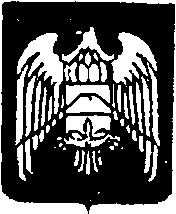 МУНИЦИПАЛЬНОЕ КАЗЕННОЕ УЧРЕЖДЕНИЕ «МЕСТНАЯ АДМИНИСТРАЦИЯ ГОРОДСКОГО ПОСЕЛЕНИЯ НАРТКАЛА УРВАНСКОГО МУНИЦИПАЛЬНОГО РАЙОНА КАБАРДИНО-БАЛКАРСКОЙ РЕСПУБЛИКИ»КЪЭБЭРДЕЙ-БАЛЪКЪЭР РЕСКПУБЛИКЭМ И АРУАН  МУНИЦИПАЛЬНЭ  КУЕЙМ ЩЫЩ  НАРТКЪАЛЭ  КЪАЛЭ    ЖЫЛАГЪУЭМ И ЩIЫПIЭ АДМИНИСТРАЦЭКЪАБАРТЫ-МАЛКЪАР РЕСПУБЛИКАНЫ УРВАН МУНИЦИПАЛЬНЫЙ РАЙОНУНУ НАРТКЪАЛА ШАХАР    ПОСЕЛЕНИЯСЫНЫ ЖЕР ЖЕРЛИ АДМИНИСТРАЦИЯСЫПОСТАНОВЛЕНИЕ    № 150 УНАФЭ                           № 150БЕГИМ                           № 15015.06.2022г.                                                                                                      г.п. Нарткала Об определении должностного лица, ответственного за направление сведений для включения в реестр лиц, уволенных в связи с утратой доверияВ соответствии с Федеральным законом от 25 декабря 2008 года N 273-ФЗ "О противодействии коррупции", постановлением Правительства РФ от 05.03.2018 N 228 "О реестре лиц, уволенных в связи с утратой доверия", постановлением Правительства КБР от 11.05.2018 N 94-ПП "Об организации представления сведений для ведения реестра лиц, уволенных в связи с утратой доверия", руководствуясь Уставом городского поселения Нарткала, Местная администрация городского поселения Нарткала Урванского  муниципального района Кабардино-Балкарской Республики ПОСТАНОВЛЯЕТ:1. Определить начальника отдела по вопросам социальной, организационной, кадровой работы  и муниципальной службы Местной администрации городского поселения Нарткала Урванского  муниципального района Кабардино-Балкарской Республики (Р.Х. Тхостова) ответственным лицом за направление сведений в отношении лиц, замещавших муниципальные должности, должности муниципальной службы Местной администрации городского поселения Нарткала, для включения в реестр лиц, уволенных в связи с утратой доверия, а также для исключения из реестра сведений, в соответствии с требованиями Федерального закона от 25 декабря 2008 г. N 273-ФЗ "О противодействии коррупции" и постановления Правительства Российской Федерации от 05.03.2018 N 228 "О реестре лиц, уволенных в связи с утратой доверия".2. Обнародовать настоящее постановление местной администрации городского поселения Нарткала в соответствии с Положением о порядке опубликования (обнародования) муниципальных правовых актов органов местного самоуправления городского поселения Нарткала Урванского  муниципального района Кабардино-Балкарской Республики.3. Постановление вступает в силу с момента его официального обнародования.4. Контроль за исполнением настоящего постановления оставляю за собой.И.о.Главы местной администрациигородского поселения НарткалаУрванского муниципального района КБР                                       Х.С. Шогенов